Tο Ίδρυμα Ανώτατης Εκπαίδευσης της Χώρας του Προγράμματος: ΓΕΩΠΟΝΙΚΟ ΠΑΝΕΠΙΣΤΗΜΙΟ ΑΘΗΝΩΝΚωδικός Ταυτοποίησης Συμμετέχοντα (Erasmus ID Code) : G ATHINE03Ταχυδρομική Διεύθυνση: Ιερά Οδός 75, 11855 Αθήναεφεξής αποκαλούμενο στην παρούσα το «Ίδρυμα», που εκπροσωπείται νόμιμα για την υπογραφή της παρούσας Σύμβασης από τον: Καθηγητή Νικόλαο Δέρκα, Αντιπρύτανη Διοικητικών Υποθέσεων, Ακαδημαϊκών Υποθέσεων & Φοιτητικής Μέριμναςαφενός, και αφετέρουΟ κ. / Η κα: ___________________________________________________________Όνομα πατέρα: ____________________ Ημερομηνία γέννησης:_____________          Φύλο: [Α/Θ/Απροσδιόριστο] Υπηκοότητα: _____________ Κωδικός [ISCED-F code]: ______Σχολή: _______________________________________Τμήμα: _______________________________________Ακαδημαϊκός υπεύθυνος: _______________________________________________Κύκλος σπουδών:*(1ος, 2ος, 3ος): _______________ Έτος σπουδών: ______________(*1ος: Προπτυχιακός, 2ος: Μεταπτυχιακός, 3ος: Διδακτορικός)Τομέας σπουδών: _______________________________________________Αριθμός ολοκληρωμένων ετών φοίτησης σε Ίδρυμα Ανώτατης Εκπαίδευσης: _______Ίδρυμα Υποδοχής : _______________________________________Χώρα: ______________________Δ/νση ηλεκτρονικού ταχυδρομείου στην οποία ο φοιτητής θα δέχεται την ειδοποίηση για τη συμπλήρωση της τελικής έκθεσης: ____________________________Πλήρης διεύθυνση φοιτητή: Οδός: ______________________, Αριθμός: _______Δήμος: _______________________, Τ.Κ.: ______ Νομός: __________________Αριθμός Σταθερού τηλεφώνου: ____________________, Κινητού: _____________Α.Φ.Μ.: _____________________ Δ.Ο.Υ.: ________________ Αρ Δελτίου Ταυτότητας/ Διαβατηρίου: __________Ημερομηνία έκδοσης: ______________, Εκδούσα αρχή: _____________________Αριθμός Μητρώου Κοινωνικής Ασφάλισης (Α.Μ.Κ.Α): _______________________Ο φοιτητής λαμβάνει :Επιχορήγηση από κοινοτικά κονδύλια Erasmus+Μηδενική επιχορήγηση από κοινοτικά κονδύλια Erasmus+ (Zero-grant)Η επιχορήγηση συμπεριλαμβάνει [εφόσον ισχύει]:Επιπρόσθετη επιχορήγηση για άτομα με ειδικές ανάγκεςΕπιχορήγηση από κονδύλια πέραν της κοινοτικής επιχορήγησης Erasmus+ Πρέπει να συμπληρώνεται από το Ίδρυμα για όλους τους συμμετέχοντες που λαμβάνουν κοινοτική επιχορήγηση Erasmus.ΕΛΛΗΝΙΚΗ ΔΗΜΟΚΡΑΤΙΑΥΠΟΥΡΓΕΙΟ ΠΑΙΔΕΙΑΣ ΚΑΙ ΘΡΗΣΚΕΥΜΑΤΩΝ------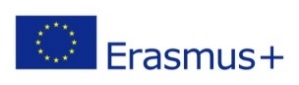 ΙΔΡΥΜΑ ΚΡΑΤΙΚΩΝ ΥΠΟΤΡΟΦΙΩΝ(ΙΚΥ)ΔΙΕΥΘΥΝΣΗ ΕΙΔΙΚΩΝ ΠΡΟΓΡΑΜΜΑΤΩΝ ΔΙΕΘΝΩΝ ΥΠΟΤΡΟΦΙΩΝΤΜΗΜΑ ΠΡΟΓΡΑΜΜΑΤΩΝ ΕΥΡΩΠΑΪΚΗΣ ΕΝΩΣΗΣ------Σύμβαση Επιχορήγησης Erasmus+ Φοιτητών για Σπουδές ΑΝΩΤΑΤΗ ΕΚΠΑΙΔΕΥΣΗ – ΚΑ107 ΔΙΕΘΝΗΣ ΚΙΝΗΤΙΚΟΤΗΤΑΣύμβαση Επιχορήγησης Erasmus+ Φοιτητών για Σπουδές ΑΝΩΤΑΤΗ ΕΚΠΑΙΔΕΥΣΗ – ΚΑ107 ΔΙΕΘΝΗΣ ΚΙΝΗΤΙΚΟΤΗΤΑΑΡΙΘΜΟΣ ΣΥΜΒΑΣΗΣ:…………(να αναφέρεται σε κάθε σχετική αλληλογραφία)* Για περισσότερες πληροφορίες επικοινωνήστε με το Γραφείο Erasmus του Ιδρύματός σας.Αριθ. Τραπεζικού Λογαριασμού του φοιτητή στον οποίο θα πρέπει να καταβληθεί η επιχορήγηση: Κωδικός IBAN:Κάτοχος του τραπεζικού λογαριασμού:Επωνυμία Τράπεζας: Clearing/BIC/SWIFT number: